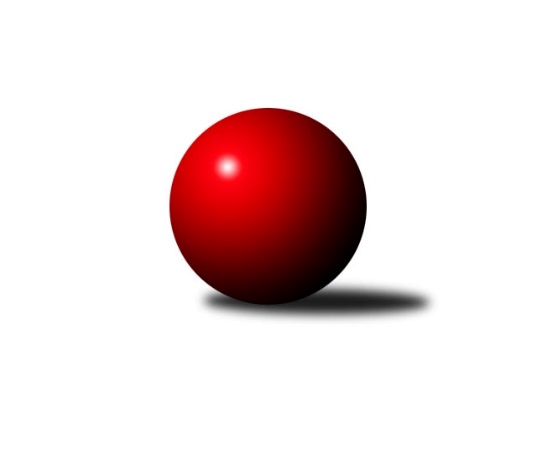 Č.11Ročník 2017/2018	9.12.2017Nejlepšího výkonu v tomto kole: 2679 dosáhlo družstvo: TJ Spartak Bílovec ˝A˝Krajský přebor MS 2017/2018Výsledky 11. kolaSouhrnný přehled výsledků:TJ Spartak Bílovec ˝A˝	- TJ Sokol Sedlnice ˝B˝	8:0	2679:2413	11.0:1.0	2.12.TJ VOKD Poruba ˝A˝	- TJ Sokol Bohumín˝C˝	8:0	2558:2359	10.0:2.0	2.12.TJ Unie Hlubina˝B˝	- Kuželky Horní Benešov	6:2	2494:2426	7.5:4.5	2.12.KK Hranice ˝A˝	- TJ VOKD Poruba C	7:1	2450:2221	11.0:1.0	2.12.KK Minerva Opava ˝B˝	- TJ Odry ˝B˝	4:4	2541:2543	9.0:3.0	2.12.TJ Opava ˝C˝	- TJ Sokol Dobroslavice ˝A˝	3:5	2393:2409	4.0:8.0	2.12.TJ Spartak Bílovec ˝A˝	- TJ Unie Hlubina˝B˝	6:2	2564:2559	6.0:6.0	9.12.Tabulka družstev:	1.	TJ VOKD Poruba ˝A˝	11	7	1	3	54.5 : 33.5 	79.5 : 52.5 	 2543	15	2.	TJ Unie Hlubina˝B˝	11	7	1	3	52.5 : 35.5 	67.5 : 64.5 	 2487	15	3.	TJ Odry ˝B˝	11	6	2	3	56.5 : 31.5 	71.5 : 60.5 	 2523	14	4.	TJ Spartak Bílovec ˝A˝	11	7	0	4	53.5 : 34.5 	77.5 : 54.5 	 2500	14	5.	KK Minerva Opava ˝B˝	11	6	1	4	42.0 : 46.0 	70.5 : 61.5 	 2387	13	6.	TJ Sokol Dobroslavice ˝A˝	11	6	0	5	46.5 : 41.5 	74.0 : 58.0 	 2438	12	7.	TJ Opava ˝C˝	11	5	1	5	40.5 : 47.5 	56.0 : 76.0 	 2409	11	8.	TJ Sokol Bohumín˝C˝	11	5	0	6	41.0 : 47.0 	65.0 : 67.0 	 2402	10	9.	TJ Sokol Sedlnice ˝B˝	11	5	0	6	39.5 : 48.5 	65.0 : 67.0 	 2457	10	10.	Kuželky Horní Benešov	11	4	0	7	37.0 : 51.0 	57.0 : 75.0 	 2441	8	11.	KK Hranice ˝A˝	11	3	0	8	37.0 : 51.0 	60.0 : 72.0 	 2405	6	12.	TJ VOKD Poruba C	11	2	0	9	27.5 : 60.5 	48.5 : 83.5 	 2333	4Podrobné výsledky kola:	 TJ Spartak Bílovec ˝A˝	2679	8:0	2413	TJ Sokol Sedlnice ˝B˝	Karel Šnajdárek	 	 215 	 219 		434 	 2:0 	 389 	 	196 	 193		David Juřica	Tomáš Binar	 	 238 	 215 		453 	 2:0 	 392 	 	206 	 186		Michaela Tobolová	David Binar	 	 203 	 223 		426 	 2:0 	 353 	 	175 	 178		Martin Juřica	Filip Sýkora	 	 230 	 231 		461 	 2:0 	 431 	 	208 	 223		Renáta Janyšková	Milan Zezulka	 	 234 	 245 		479 	 2:0 	 426 	 	212 	 214		Rostislav Kletenský	Antonín Fabík	 	 217 	 209 		426 	 1:1 	 422 	 	235 	 187		Ladislav Petrrozhodčí: Nejlepší výkon utkání: 479 - Milan Zezulka	 TJ VOKD Poruba ˝A˝	2558	8:0	2359	TJ Sokol Bohumín˝C˝	Petr Oravec	 	 190 	 234 		424 	 1:1 	 406 	 	192 	 214		Alfréd Hermann	Jan Žídek	 	 193 	 197 		390 	 1:1 	 386 	 	205 	 181		Jaroslav Klus	Jiří Kratoš	 	 230 	 228 		458 	 2:0 	 417 	 	202 	 215		Pavel Plaček	Pavel Hrabec	 	 212 	 217 		429 	 2:0 	 373 	 	173 	 200		Jan Stuš	Michal Bezruč	 	 196 	 220 		416 	 2:0 	 356 	 	173 	 183		Stanislav Sliwka	Jan Míka	 	 213 	 228 		441 	 2:0 	 421 	 	198 	 223		Václav Kladivarozhodčí: Nejlepší výkon utkání: 458 - Jiří Kratoš	 TJ Unie Hlubina˝B˝	2494	6:2	2426	Kuželky Horní Benešov	Josef Hájek	 	 183 	 199 		382 	 1:1 	 367 	 	185 	 182		Martin Weiss	Pavel Krompolc	 	 218 	 206 		424 	 1.5:0.5 	 404 	 	218 	 186		Martin Koraba	Radmila Pastvová	 	 223 	 214 		437 	 2:0 	 385 	 	186 	 199		Jana Martiníková	Petr Chodura	 	 214 	 209 		423 	 0:2 	 451 	 	221 	 230		Vlastimil Kotrla	Václav Rábl	 	 204 	 234 		438 	 2:0 	 396 	 	185 	 211		Miroslav Procházka	Roman Grüner	 	 210 	 180 		390 	 1:1 	 423 	 	208 	 215		Antonín Žídekrozhodčí: Nejlepší výkon utkání: 451 - Vlastimil Kotrla	 KK Hranice ˝A˝	2450	7:1	2221	TJ VOKD Poruba C	Jaroslav Ledvina	 	 180 	 196 		376 	 1:1 	 387 	 	179 	 208		Lukáš Trojek	František Opravil	 	 202 	 189 		391 	 2:0 	 376 	 	195 	 181		Rostislav Bareš	Zdeňka Terrichová	 	 219 	 196 		415 	 2:0 	 356 	 	176 	 180		Zdeněk Mžik	Jiří Terrich	 	 195 	 196 		391 	 2:0 	 354 	 	178 	 176		Marek Číž	Petr Pavelka	 	 222 	 203 		425 	 2:0 	 388 	 	190 	 198		Milan Pčola	Anna Ledvinová	 	 211 	 241 		452 	 2:0 	 360 	 	194 	 166		Radim Bezručrozhodčí: Nejlepší výkon utkání: 452 - Anna Ledvinová	 KK Minerva Opava ˝B˝	2541	4:4	2543	TJ Odry ˝B˝	Jan Král	 	 219 	 209 		428 	 2:0 	 407 	 	206 	 201		Daniel Ševčík st.	Jan Strnadel	 	 213 	 208 		421 	 2:0 	 410 	 	209 	 201		Jana Frydrychová	Petr Frank	 	 199 	 209 		408 	 1:1 	 438 	 	236 	 202		Daniel Malina	Zdeněk Štohanzl	 	 197 	 201 		398 	 0:2 	 494 	 	245 	 249		Stanislava Ovšáková	Renáta Smijová	 	 230 	 217 		447 	 2:0 	 411 	 	203 	 208		Jiří Madecký	Tomáš Král	 	 212 	 227 		439 	 2:0 	 383 	 	180 	 203		Věra Ovšákovározhodčí: Nejlepší výkon utkání: 494 - Stanislava Ovšáková	 TJ Opava ˝C˝	2393	3:5	2409	TJ Sokol Dobroslavice ˝A˝	Roman Škrobánek	 	 202 	 192 		394 	 0:2 	 421 	 	203 	 218		Karel Ridl	Rudolf Tvrdoň	 	 206 	 190 		396 	 2:0 	 342 	 	172 	 170		Zdeněk Štefek	Jana Tvrdoňová	 	 210 	 221 		431 	 0:2 	 462 	 	219 	 243		Karel Kuchař	Jan Kořený	 	 198 	 197 		395 	 1:1 	 393 	 	163 	 230		Libor Veselý	Václav Boháčik	 	 177 	 233 		410 	 1:1 	 395 	 	186 	 209		Petr Číž	Barbora Víchová	 	 173 	 194 		367 	 0:2 	 396 	 	197 	 199		Martin Třečákrozhodčí: Nejlepší výkon utkání: 462 - Karel Kuchař	 TJ Spartak Bílovec ˝A˝	2564	6:2	2559	TJ Unie Hlubina˝B˝	Antonín Fabík	 	 193 	 202 		395 	 0:2 	 433 	 	196 	 237		Petr Chodura	Tomáš Binar	 	 230 	 220 		450 	 2:0 	 414 	 	215 	 199		Radmila Pastvová	Karel Šnajdárek	 	 223 	 191 		414 	 0:2 	 440 	 	234 	 206		Pavel Krompolc	David Binar	 	 225 	 217 		442 	 1:1 	 439 	 	229 	 210		Václav Rábl	Milan Zezulka	 	 226 	 202 		428 	 2:0 	 402 	 	205 	 197		Roman Grüner	Vladimír Štacha	 	 256 	 179 		435 	 1:1 	 431 	 	223 	 208		Pavel Marekrozhodčí: Nejlepší výkon utkání: 450 - Tomáš BinarPořadí jednotlivců:	jméno hráče	družstvo	celkem	plné	dorážka	chyby	poměr kuž.	Maximum	1.	Milan Zezulka 	TJ Spartak Bílovec ˝A˝	452.25	305.3	147.0	2.6	4/6	(489)	2.	Stanislava Ovšáková 	TJ Odry ˝B˝	445.75	302.2	143.6	3.4	6/6	(494)	3.	Pavel Marek 	TJ Unie Hlubina˝B˝	441.81	290.6	151.2	3.1	6/7	(488)	4.	Anna Ledvinová 	KK Hranice ˝A˝	439.49	292.8	146.7	3.5	7/7	(463)	5.	Tomáš Binar 	TJ Spartak Bílovec ˝A˝	435.40	298.9	136.5	5.7	5/6	(453)	6.	Renáta Janyšková 	TJ Sokol Sedlnice ˝B˝	432.48	295.9	136.6	3.8	5/6	(458)	7.	Petr Oravec 	TJ VOKD Poruba ˝A˝	431.05	297.9	133.2	8.0	5/7	(447)	8.	Jan Míka 	TJ VOKD Poruba ˝A˝	430.07	295.3	134.7	6.5	6/7	(478)	9.	Michal Bezruč 	TJ VOKD Poruba ˝A˝	429.92	289.6	140.3	6.3	6/7	(457)	10.	Petr Chodura 	TJ Unie Hlubina˝B˝	427.86	290.9	137.0	4.6	7/7	(446)	11.	Ondřej Gajdičiar 	TJ Odry ˝B˝	425.05	301.7	123.4	6.2	4/6	(438)	12.	Karel Škrobánek 	TJ Opava ˝C˝	424.67	292.4	132.3	4.7	4/6	(455)	13.	Jiří Kratoš 	TJ VOKD Poruba ˝A˝	424.54	300.4	124.2	5.4	7/7	(458)	14.	Jan Frydrych 	TJ Odry ˝B˝	423.08	289.0	134.1	4.7	5/6	(463)	15.	David Binar 	TJ Spartak Bílovec ˝A˝	422.93	295.4	127.6	5.5	5/6	(442)	16.	Filip Sýkora 	TJ Spartak Bílovec ˝A˝	422.83	288.5	134.3	6.2	6/6	(472)	17.	Jana Frydrychová 	TJ Odry ˝B˝	421.04	286.8	134.3	6.8	5/6	(453)	18.	Martin Skopal 	TJ VOKD Poruba ˝A˝	420.93	287.9	133.0	5.3	7/7	(469)	19.	Václav Rábl 	TJ Unie Hlubina˝B˝	419.74	286.1	133.6	5.7	7/7	(454)	20.	Daniel Malina 	TJ Odry ˝B˝	419.65	291.6	128.1	6.6	5/6	(467)	21.	Rostislav Kletenský 	TJ Sokol Sedlnice ˝B˝	418.50	281.2	137.3	4.6	5/6	(473)	22.	Zdeněk Hebda 	TJ VOKD Poruba C	417.90	282.7	135.2	6.2	4/5	(439)	23.	Jiří Madecký 	TJ Odry ˝B˝	417.76	289.0	128.8	6.2	5/6	(426)	24.	Jaromír Martiník 	Kuželky Horní Benešov	417.70	287.3	130.4	5.4	5/6	(461)	25.	Tomáš Král 	KK Minerva Opava ˝B˝	417.15	285.3	131.9	3.6	6/6	(494)	26.	Radmila Pastvová 	TJ Unie Hlubina˝B˝	417.00	289.7	127.3	7.3	6/7	(437)	27.	Petr Číž 	TJ Sokol Dobroslavice ˝A˝	416.97	293.1	123.9	6.8	7/7	(454)	28.	Karel Ridl 	TJ Sokol Dobroslavice ˝A˝	416.86	288.9	127.9	6.1	7/7	(466)	29.	Martin Weiss 	Kuželky Horní Benešov	415.67	285.1	130.6	6.8	5/6	(471)	30.	Vladimír Štacha 	TJ Spartak Bílovec ˝A˝	414.80	277.6	137.2	4.9	4/6	(473)	31.	Ladislav Petr 	TJ Sokol Sedlnice ˝B˝	414.77	287.5	127.3	8.6	6/6	(443)	32.	Jan Žídek 	TJ VOKD Poruba ˝A˝	414.29	287.9	126.4	5.4	7/7	(462)	33.	Petr Pavelka 	KK Hranice ˝A˝	413.63	289.7	123.9	5.8	7/7	(447)	34.	Klára Tobolová 	TJ Sokol Sedlnice ˝B˝	413.28	280.8	132.5	6.0	5/6	(437)	35.	Karel Šnajdárek 	TJ Spartak Bílovec ˝A˝	411.57	289.5	122.1	5.1	6/6	(468)	36.	Pavel Plaček 	TJ Sokol Bohumín˝C˝	410.69	282.5	128.2	6.8	6/6	(441)	37.	Jan Kořený 	TJ Opava ˝C˝	410.12	282.6	127.5	8.4	5/6	(450)	38.	Jan Strnadel 	KK Minerva Opava ˝B˝	410.07	278.7	131.4	6.1	6/6	(441)	39.	Jaroslav Klus 	TJ Sokol Bohumín˝C˝	409.20	293.2	116.0	8.4	5/6	(444)	40.	František Opravil 	KK Hranice ˝A˝	409.17	286.7	122.5	6.0	7/7	(436)	41.	Václav Kladiva 	TJ Sokol Bohumín˝C˝	407.83	283.7	124.1	7.6	6/6	(426)	42.	Martin Třečák 	TJ Sokol Dobroslavice ˝A˝	406.86	280.5	126.3	7.1	7/7	(425)	43.	Rudolf Tvrdoň 	TJ Opava ˝C˝	406.75	284.7	122.0	7.7	6/6	(445)	44.	Karel Kuchař 	TJ Sokol Dobroslavice ˝A˝	406.27	283.2	123.0	8.8	6/7	(462)	45.	Martin Koraba 	Kuželky Horní Benešov	405.39	287.6	117.8	10.0	6/6	(457)	46.	David Juřica 	TJ Sokol Sedlnice ˝B˝	404.71	291.1	113.6	8.6	6/6	(449)	47.	Jana Tvrdoňová 	TJ Opava ˝C˝	403.84	282.8	121.0	8.9	5/6	(431)	48.	Antonín Žídek 	Kuželky Horní Benešov	403.80	284.0	119.8	8.4	5/6	(423)	49.	Daniel Ševčík  st.	TJ Odry ˝B˝	403.65	286.3	117.4	7.5	4/6	(454)	50.	Pavel Krompolc 	TJ Unie Hlubina˝B˝	402.92	281.8	121.1	6.8	6/7	(440)	51.	David Schiedek 	Kuželky Horní Benešov	401.38	277.4	124.0	8.3	4/6	(439)	52.	Roman Grüner 	TJ Unie Hlubina˝B˝	399.88	284.8	115.1	8.0	6/7	(423)	53.	Jan Stuš 	TJ Sokol Bohumín˝C˝	397.57	285.3	112.2	11.0	5/6	(427)	54.	Rostislav Bareš 	TJ VOKD Poruba C	397.43	274.6	122.8	7.9	5/5	(437)	55.	Jana Martiníková 	Kuželky Horní Benešov	397.40	275.4	122.0	9.6	5/6	(441)	56.	Zdeněk Štohanzl 	KK Minerva Opava ˝B˝	397.13	277.5	119.6	7.5	6/6	(425)	57.	Libor Veselý 	TJ Sokol Dobroslavice ˝A˝	395.90	276.0	119.9	6.4	5/7	(442)	58.	Jan Král 	KK Minerva Opava ˝B˝	395.65	278.8	116.9	7.0	6/6	(454)	59.	Miroslav Procházka 	Kuželky Horní Benešov	395.50	278.2	117.3	10.1	6/6	(465)	60.	Stanislav Sliwka 	TJ Sokol Bohumín˝C˝	395.37	276.8	118.6	8.1	6/6	(458)	61.	Barbora Víchová 	TJ Opava ˝C˝	394.97	275.1	119.8	9.2	6/6	(441)	62.	Zdeněk Mžik 	TJ VOKD Poruba C	394.43	275.3	119.1	8.7	5/5	(446)	63.	Antonín Fabík 	TJ Spartak Bílovec ˝A˝	394.38	281.3	113.1	9.5	4/6	(426)	64.	Martin Juřica 	TJ Sokol Sedlnice ˝B˝	393.50	273.5	120.0	8.5	4/6	(423)	65.	Renáta Smijová 	KK Minerva Opava ˝B˝	393.17	276.2	117.0	8.6	6/6	(457)	66.	Lukáš Trojek 	TJ VOKD Poruba C	391.84	282.3	109.6	8.9	5/5	(426)	67.	Václav Boháčik 	TJ Opava ˝C˝	391.28	275.0	116.3	7.9	5/6	(443)	68.	Michaela Tobolová 	TJ Sokol Sedlnice ˝B˝	389.97	273.3	116.7	8.4	6/6	(412)	69.	Alfréd Hermann 	TJ Sokol Bohumín˝C˝	388.97	277.2	111.8	10.2	6/6	(414)	70.	Jaroslav Ledvina 	KK Hranice ˝A˝	385.91	278.8	107.1	9.7	7/7	(429)	71.	Petr Frank 	KK Minerva Opava ˝B˝	385.38	272.6	112.8	9.0	4/6	(408)	72.	Věra Ovšáková 	TJ Odry ˝B˝	384.00	279.5	104.5	11.0	4/6	(409)	73.	Jaroslav Brázda 	KK Hranice ˝A˝	382.40	277.8	104.6	13.0	5/7	(431)	74.	Zdeněk Štefek 	TJ Sokol Dobroslavice ˝A˝	378.14	268.9	109.3	11.4	7/7	(402)	75.	Jiří Terrich 	KK Hranice ˝A˝	376.17	275.4	100.8	13.1	6/7	(391)		Petr Wolf 	TJ Opava ˝C˝	462.00	302.0	160.0	1.0	1/6	(462)		Slawomir Holynski 	TJ Opava ˝C˝	456.00	315.0	141.0	7.0	1/6	(456)		Vlastimil Kotrla 	Kuželky Horní Benešov	445.25	298.0	147.3	4.0	2/6	(467)		Michaela Černá 	TJ Unie Hlubina˝B˝	432.00	291.0	141.0	6.0	1/7	(432)		Adéla Sobotíková 	TJ Sokol Sedlnice ˝B˝	428.00	288.0	140.0	2.0	1/6	(428)		Jana Martínková 	KK Minerva Opava ˝B˝	423.00	284.3	138.8	4.0	2/6	(452)		Ivo Kovářík 	TJ Sokol Dobroslavice ˝A˝	422.50	287.7	134.8	4.7	4/7	(437)		Pavel Hrabec 	TJ VOKD Poruba ˝A˝	419.65	295.0	124.7	7.3	4/7	(456)		Miroslava Ševčíková 	TJ Sokol Bohumín˝C˝	418.00	292.0	126.0	5.0	1/6	(418)		Jaroslav Lakomý 	Kuželky Horní Benešov	409.00	285.0	124.0	6.0	1/6	(409)		Lucie Bogdanowiczová 	TJ Sokol Bohumín˝C˝	408.00	301.0	107.0	8.0	1/6	(408)		Lumír Kocián 	TJ Sokol Dobroslavice ˝A˝	403.00	272.7	130.3	4.7	1/7	(432)		Mariusz Gierczak 	TJ Opava ˝C˝	400.00	283.7	116.3	9.3	3/6	(421)		Roman Škrobánek 	TJ Opava ˝C˝	394.00	264.0	130.0	10.0	1/6	(394)		Dana Lamichová 	TJ Opava ˝C˝	391.50	269.8	121.8	7.5	2/6	(398)		Josef Hájek 	TJ Unie Hlubina˝B˝	388.75	271.7	117.1	11.6	4/7	(410)		Tibor Kállai 	TJ Sokol Sedlnice ˝B˝	387.00	262.0	125.0	7.0	1/6	(387)		Ladislav Míka 	TJ VOKD Poruba C	387.00	265.3	121.7	7.3	3/5	(407)		Marek Číž 	TJ VOKD Poruba C	384.88	278.8	106.1	12.8	2/5	(443)		Zdeňka Terrichová 	KK Hranice ˝A˝	381.42	264.9	116.5	9.3	4/7	(415)		Milan Pčola 	TJ VOKD Poruba C	381.22	277.3	103.9	11.9	3/5	(395)		Milan Binar 	TJ Spartak Bílovec ˝A˝	374.50	268.0	106.5	10.0	2/6	(390)		Radim Bezruč 	TJ VOKD Poruba C	368.42	263.8	104.7	12.8	3/5	(380)		Helena Hýžová 	TJ VOKD Poruba C	363.50	274.5	89.0	15.0	2/5	(380)		Rostislav Klazar 	TJ Spartak Bílovec ˝A˝	363.00	249.0	114.0	10.0	1/6	(363)		Marta Andrejčáková 	KK Minerva Opava ˝B˝	359.50	267.0	92.5	11.5	2/6	(393)		Ladislav Štafa 	TJ Sokol Bohumín˝C˝	358.00	270.0	88.0	12.0	1/6	(358)		Jiří Novák 	TJ Opava ˝C˝	357.00	256.0	101.0	11.0	1/6	(357)		Karel Vágner 	KK Minerva Opava ˝B˝	352.00	258.8	93.3	14.3	2/6	(381)		Jiří Číž 	TJ VOKD Poruba C	349.50	267.0	82.5	14.5	1/5	(358)		Josef Kyjovský 	TJ Unie Hlubina˝B˝	330.00	225.0	105.0	10.0	1/7	(330)Sportovně technické informace:Starty náhradníků:registrační číslo	jméno a příjmení 	datum startu 	družstvo	číslo startu9004	Karel Šnajdárek	09.12.2017	TJ Spartak Bílovec ˝A˝	10x18799	Jan Žídek	02.12.2017	TJ VOKD Poruba ˝A˝	11x19195	Jan Strnadel	02.12.2017	KK Minerva Opava ˝B˝	13x24511	Roman Škrobánek	02.12.2017	TJ Opava ˝C˝	1x21444	Pavel Krompolc	09.12.2017	TJ Unie Hlubina˝B˝	10x14960	Petr Oravec	02.12.2017	TJ VOKD Poruba ˝A˝	9x
Hráči dopsaní na soupisku:registrační číslo	jméno a příjmení 	datum startu 	družstvo	Program dalšího kola:13.1.2018	so	9:00	TJ Sokol Dobroslavice ˝A˝ - TJ Odry ˝B˝	13.1.2018	so	9:00	KK Minerva Opava ˝B˝ - TJ VOKD Poruba C	13.1.2018	so	9:00	KK Hranice ˝A˝ - Kuželky Horní Benešov	13.1.2018	so	9:00	TJ Unie Hlubina˝B˝ - TJ Sokol Bohumín˝C˝	13.1.2018	so	9:00	TJ VOKD Poruba ˝A˝ - TJ Sokol Sedlnice ˝B˝	13.1.2018	so	9:00	TJ Spartak Bílovec ˝A˝ - TJ Opava ˝C˝	Nejlepší šestka kola - absolutněNejlepší šestka kola - absolutněNejlepší šestka kola - absolutněNejlepší šestka kola - absolutněNejlepší šestka kola - dle průměru kuželenNejlepší šestka kola - dle průměru kuželenNejlepší šestka kola - dle průměru kuželenNejlepší šestka kola - dle průměru kuželenNejlepší šestka kola - dle průměru kuželenPočetJménoNázev týmuVýkonPočetJménoNázev týmuPrůměr (%)Výkon3xStanislava OvšákováTJ Odry B4943xStanislava OvšákováTJ Odry B117.394945xMilan ZezulkaBílovec A4791xJiří KratošVOKD A113.974581xKarel KuchařDobrosl. A4624xMilan ZezulkaBílovec A113.474792xFilip SýkoraBílovec A4612xKarel KuchařDobrosl. A112.254621xJiří KratošVOKD A4585xAnna LedvinováHranice A111.874525xTomáš BinarBílovec A4531xVlastimil KotrlaKuželky HB109.87451